Pracovní list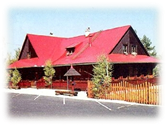 Koliby a salaše• jsou střediska horského charakteru,• jsou zařízeny v lidovém slohu, většinou ze dřeva• součástí místnosti bývá krb, ohniště, kde se připravují pokrmy,• nápoje se podávají ve skle nebo keramice.,• pokrmy se mohou podávat na dřevěných nebo keramických talířích,• obsluhující bývají oblečeni v krojích, hosty vítá bača• na ručně psaných lístcích se uvádějí místní speciality• stoly se zpravidla neprostírají• nabídka jídel se řídí krajem (domácí klobásy, skopové, jehněčí, sele, halušky, výrobky z ovčího     mléka).• z nápojů se zpravidla nabízejí víno, pálenky, teplé alkoholické nápoje,• atmosféru doplňuje lidová hudba a tanecSystémy obsluhy v těchto střediscích1. systém vrchního číšníka2. rajónový systémPivniceobslužné zařízení na podávání piva a vhodně doplňujících jídel → která podporují konzumaci pivaNoční klub, varieté, dancing …noční zábavní podnikypokrmy a nápoje jsou podávány obslužným způsobemvybaveny tanečním parketem a barovým pultemDoplňková střediska…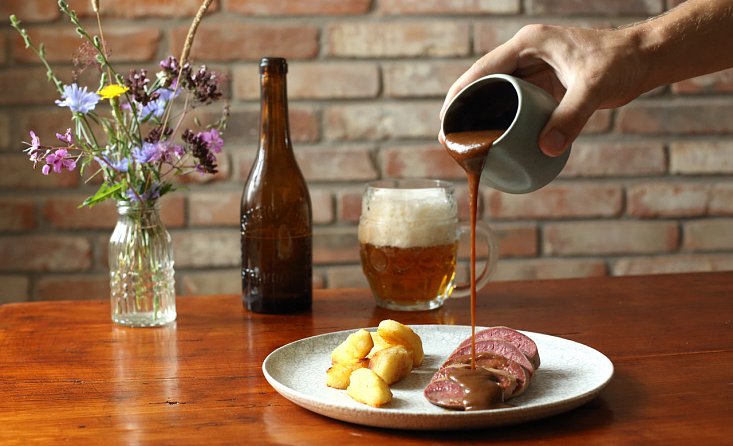 hostinec bufet bistro výčep pivaobčerstvení a kiosek espresso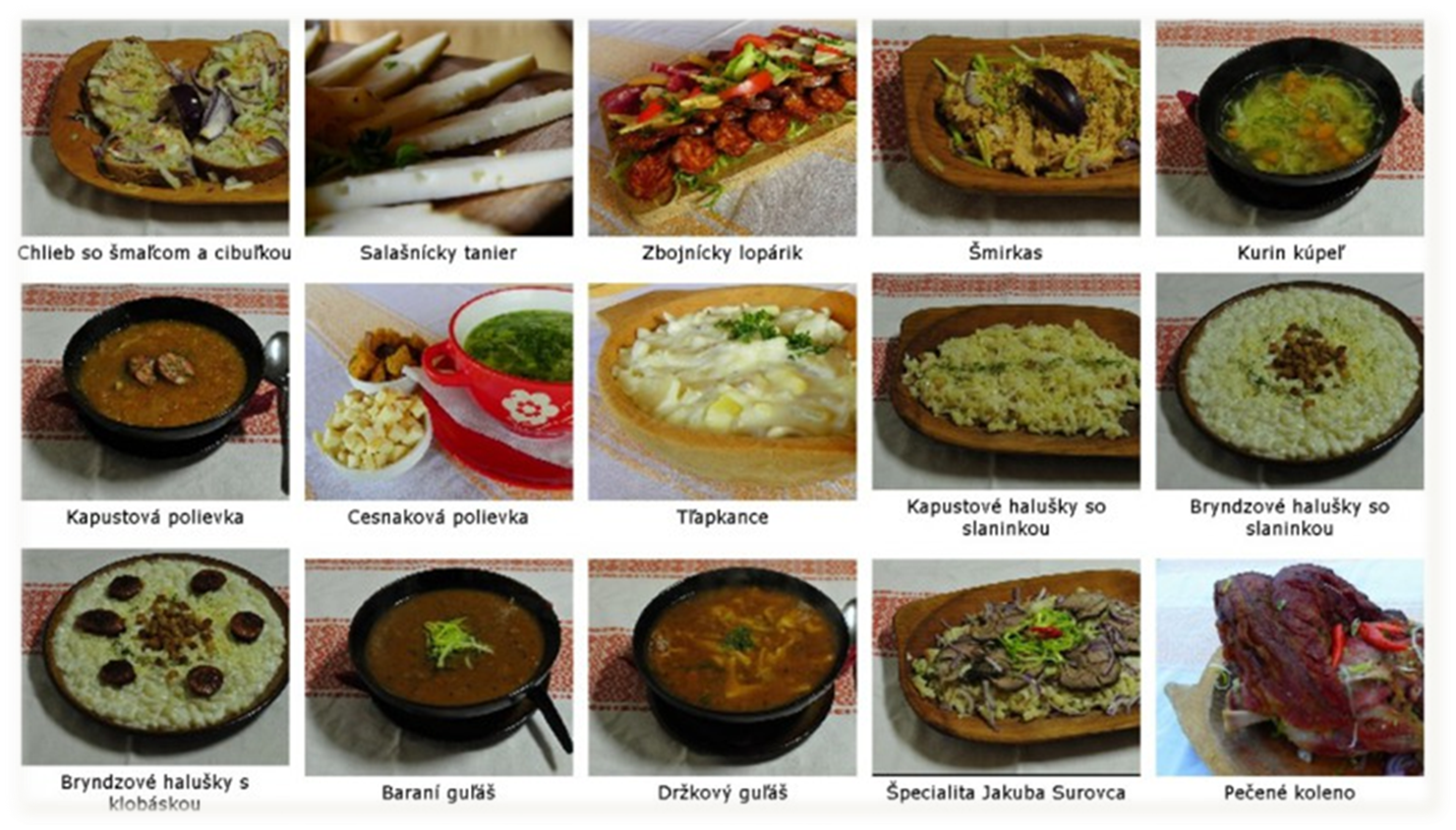 